Aanmeldformulier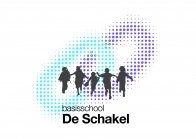 deel 1 vooraanmeldingGegevens van het kindGezinssamenstelling(broertjes en zusjes van het aangemelde kind)Gegevens ouders / verzorgersnoodadresMedischExtra ondersteuningRoepnaamVoornamen voluitTussenvoegselsAchternaamGeslachtMan      VrouwMan      VrouwMan      VrouwMan      VrouwGeboortedatumAdres GeheimPostcodeWoonplaatsBSN-nummerElke school is verplicht om van elk ingeschreven kind het burgerservicenummer (BSN) te hebben. u dient hiervoor ook een kopie van het officiële document van de belastingdienst, waarop het burgerservicenummer van uw kind staat, bij te voegen. Dit mag ook een kopie zijn van een eigen identiteitskaart / paspoort van uw kind of een uittreksel uit het geboorteregister waar het burgerservicenummervan uw kind op vermeld staat.Elke school is verplicht om van elk ingeschreven kind het burgerservicenummer (BSN) te hebben. u dient hiervoor ook een kopie van het officiële document van de belastingdienst, waarop het burgerservicenummer van uw kind staat, bij te voegen. Dit mag ook een kopie zijn van een eigen identiteitskaart / paspoort van uw kind of een uittreksel uit het geboorteregister waar het burgerservicenummervan uw kind op vermeld staat.Elke school is verplicht om van elk ingeschreven kind het burgerservicenummer (BSN) te hebben. u dient hiervoor ook een kopie van het officiële document van de belastingdienst, waarop het burgerservicenummer van uw kind staat, bij te voegen. Dit mag ook een kopie zijn van een eigen identiteitskaart / paspoort van uw kind of een uittreksel uit het geboorteregister waar het burgerservicenummervan uw kind op vermeld staat.Elke school is verplicht om van elk ingeschreven kind het burgerservicenummer (BSN) te hebben. u dient hiervoor ook een kopie van het officiële document van de belastingdienst, waarop het burgerservicenummer van uw kind staat, bij te voegen. Dit mag ook een kopie zijn van een eigen identiteitskaart / paspoort van uw kind of een uittreksel uit het geboorteregister waar het burgerservicenummervan uw kind op vermeld staat.Elke school is verplicht om van elk ingeschreven kind het burgerservicenummer (BSN) te hebben. u dient hiervoor ook een kopie van het officiële document van de belastingdienst, waarop het burgerservicenummer van uw kind staat, bij te voegen. Dit mag ook een kopie zijn van een eigen identiteitskaart / paspoort van uw kind of een uittreksel uit het geboorteregister waar het burgerservicenummervan uw kind op vermeld staat.Telefoonnummer thuisGeheim nummer Ja NeeGeheim nummer Ja NeeGeheim nummer Ja NeeNationaliteitGeboortelandGeloofsovertuigingMijn kind bezochtPeuterspeelzaal Nee      Ja, naam peuterspeelzaal    Nee      Ja, naam peuterspeelzaal   Kinderdagverblijf Nee      Ja, naam kinderdagverblijf   Nee      Ja, naam kinderdagverblijf  Is uw kind extra dagdelen naar de PSZ of dag-opvang geweest?Is uw kind extra dagdelen naar de PSZ of dag-opvang geweest?Is uw kind extra dagdelen naar de PSZ of dag-opvang geweest? Ja  Nee Ja  NeeRoepnaamGeslachtGeboortedatumManVrouwManVrouwManVrouwManVrouwVerzorger  1 (moeder)Verzorger  1 (moeder)Verzorger 2 (vader)Verzorger 2 (vader)Achter naam + voornamen of roepnaamGeboortedatumHuidige beroepAdres (indien afwijkend van kind)Postcode WoonplaatsGeboortelandNationaliteit Burgerlijke staatEmailadresMobiel telefoonnummer Geheim GeheimNaamTelefoonnummerRelatie tot kindHuisarts/praktijkTelefoonnummerOpmerkingen of medische gegevens die van belang zijnVerwacht u dat uw kind in de basisschool extra zorg/ondersteuning nodig heeft om zich goed te kunnen ontwikkelen? Ja  NeeDatum:Datum:Naam van ouder / verzorger 1:Naam van ouder / verzorger 2:Handtekening:Handtekening: